ТЕРРИТОРИАЛЬНАЯ ИЗБИРАТЕЛЬНАЯ КОМИССИЯ
ГОРОДА УССУРИЙСКА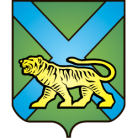 РЕШЕНИЕг. УссурийскО внесении изменений в план обучения членов участковых избирательных комиссий с правом решающего голоса и лиц, зачисленныхв резерв составов участковых избирательныхкомиссий Уссурийского городского округа, утвержденный решением территориальной избирательной комиссии города Уссурийскаот 08 ноября 2017 года «О плане обучения членов участковых избирательных комиссийс правом решающего голоса и лиц, зачисленныхв резерв составов участковых избирательныхкомиссий Уссурийского городского округа»	Рассмотрев поступившее в территориальную избирательную комиссию города Уссурийска обращение члена территориальной избирательной комиссии города Уссурийска с правом решающего голоса Изотовой Ирины Леонидовны территориальная избирательная комиссия города УссурийскаРЕШИЛА:Внести изменения в план обучения членов участковых избирательных комиссий с правом решающего голоса и лиц, зачисленных в резерв составов участковых избирательных комиссий Уссурийского городского округа на период 2017-2018 гг., утвердив в новой редакции (прилагается).Разместить настоящее решение на официальном сайте администрации Уссурийского городского округа в разделе «Территориальная избирательная комиссия города Уссурийска» в информационно–телекоммуникационной сети «Интернет».Председатель комиссии				                        О.М. МихайловаСекретарь комиссии							         С.В. ХамайкоПриложение к решению территориальной избирательной   комиссии города Уссурийска                    от 29.12.2017 № 58/402П Л А Нобучения членов участковых избирательных комиссий с правом решающего голоса и лиц, зачисленных в резерв составов участковых избирательных комиссий Уссурийского городского округа на период 2017-2018 гг.____________________________________29 декабря 2017 года                        № 58/402№№п/пНазвание темыКол-во часовДатаОтветственныйНовеллы избирательного законодательства, подлежащего применению на выборах Президента Российской Федерации.109.11.201714.11.2017Михайлова О.М.Место и роль участковых избирательных комиссий в системе избирательных комиссий в Российской Федерации. Основные избирательные системы на выборах в Российской Федерации. 114.12.2017Михайлова О.М.Организация работы участковой избирательной комиссии. Подготовка ко дню голосования и организация голосования избирателей, являющимися инвалидами с учетом их особенностей, обусловленных категорией инвалидности.220.12.2017Михайлова О.М. Работа участковой избирательной комиссии по информированию избирателей и осуществлению контроля за соблюдением правил предвыборной агитации.111.01.2018Михайлова О.М.Открытость и гласность в деятельности участковых избирательных комиссий.118.01.2018Хамайко С.В.Правонарушающие ситуации на избирательном участке и взаимодействие с правоохранительными органами.Юридическая ответственность и правовые санкции за нарушение избирательного законодательства.125.01.2018 Хамайко С.В.Организация работы участковой избирательной комиссии в день голосования и в предшествующий ему день. Применение технологии машиночитаемого кода.201.02.2018Михайлова О.М.Изотова И.Л.Финансовая отчетность участковой избирательной комиссии.108.02.2018Михайлова О.М.Работа со списками избирателей, уточнение списков избирателей.101.03.2018Изотова И.Л.